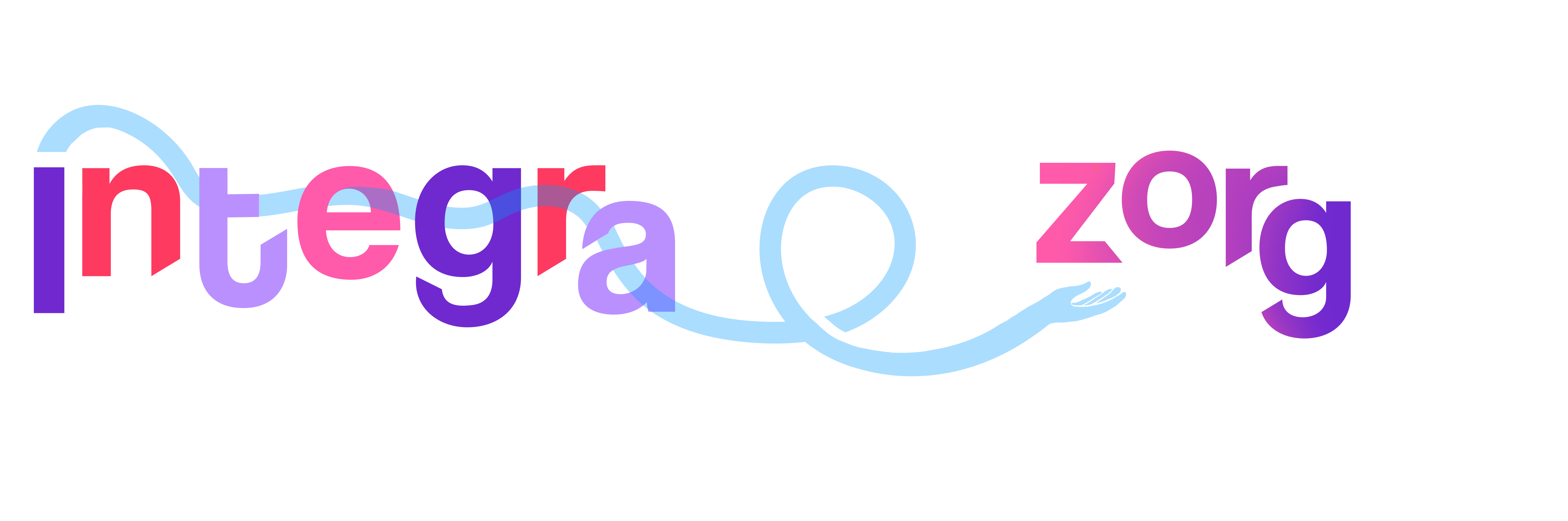 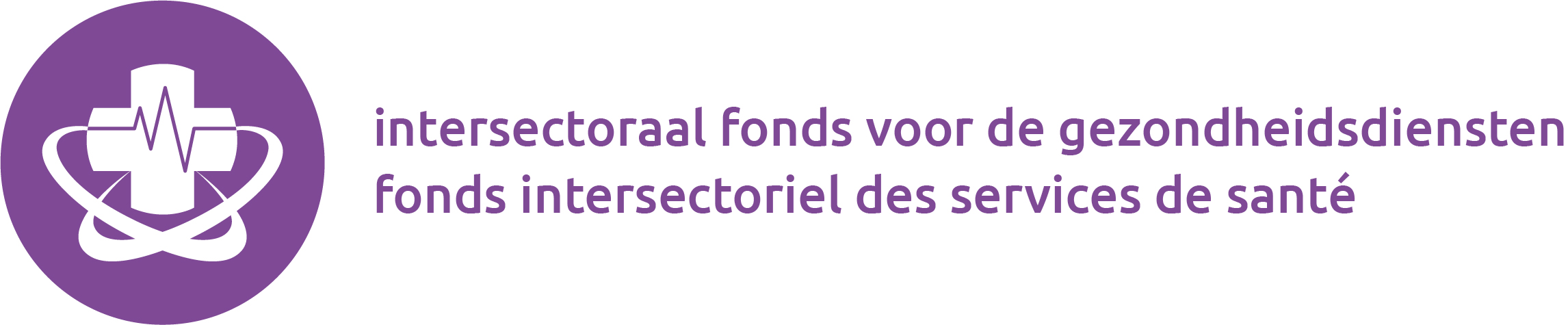 INSCHRIJVINGSFORMULIER                          INTEGRA ZORGWat moet u met dit formulier doen?  De kandidaat EN de school vullen dit formulier VOLLEDIG in!  Welke documenten heeft het IFG nodig?Een kopie van het laatste attest ‘taalniveau’ dat u behaaldeEen kopie van uw erkenning als ‘erkend vluchteling’ (elektronische vreemdelingenkaart A of B) Inschrijvingsdocument en de bijlagen sturen naar ifg-finss@fe-bi.org. UITERSTE INSCHRIJVINGSDATUM: 2 april 2021IN TE VULLEN DOOR DE KANDIDAAT Persoonlijke gegevensGeslacht:   Man    /      Vrouw		Nationaliteit: ______________________________________________Voornaam:_____________________________________________ 	Naam: ___________________________________________________Straat:_______________________________________________    	 Nr.:___________ Bus: ___________Postcode + Gemeente: ______________________________________________________________________________________________Geboortedatum:  _____ /_____ /__________ 	Rijksregisternr.: _________________________________________E-mail:__________________________________________________________________________________________________________	Gsm: _____________________________________________	Ander telefoonnummer: ____________________________________Taalniveau:_____________________________________________  	VOEG EEN ATTEST TOE DAT UW TAALNIVEAU BEWIJSTHoogst behaalde diploma (of gelijkgesteld diploma) De scholen hebben een attest nodig van uw hoogst behaalde diploma! U moet tijdens het gesprek met de school dus een kopie afgeven.BELANGRIJK: Indien u uw diploma nog niet hebt laten gelijkstellen door NARIC en u hebt geen bewijs van het secundair onderwijs, raadt het IFG aan om toch nog te nodige stappen te ondernemen naar NARIC. Bespreek dit zeker met de school waar u les wil volgen!Hoogst behaalde diploma of gelijkgesteld diploma:  Geen certificaat of diploma	 Secundair onderwijs  	 Bachelor in uw thuisland	 Bachelor in België	 Master in uw thuisland	 Master in BelgiëSelectietestenHet Intersectoraal Fonds voor de gezondheidsdiensten zal uw contactgegevens doorgeven aan het selectiebureau.  Zij zullen u contacteren voor een selectietest bestaande uit een logicatest en een psychologisch gesprek.  De selectietests zullen doorgaan van eind februari tot midden april 2021.  Zijn er data tijdens deze periode waarin u niet beschikbaar bent? Indien ja, welke periode?  ___________________________________________________________________________________Gekozen opleidingOPGELET: het gaat altijd over een voltijdse opleiding! Zorgkundige  HBO5 verpleegkunde Bachelor verpleegkundeAchtergrond in de zorgKan u hieronder meer informatie te geven over uw achtergrond in de zorg (jobs, opleidingen).______________________________________________________________________________________________________________________________________________________________________________________________________________________________________________________________________________________________________________________________________________________________________________________________________________________________________________________________________________________________________________________________________________________________________________________________________________________________________________________________________________________________________Zoektocht naar een werkgever in de zorgsectorIndien u wordt geselecteerd voor het project zal u van ons een lijst met werkgevers ontvangen. U zal u een afspraak moeten maken met één of meerdere werkgevers uit deze lijst voor een sollicitatiegesprek.  Er wordt voor u een sollicitatietraining georganiseerd door Tracé Brussel (voor kandidaten uit Brussel) en door de VDAB (voor kandidaten uit Vlaanderen). Tijdens deze sollicitatietraining krijgt u handige tips die u kan gebruiken tijdens uw gesprek met de werkgever die u zal contacteren. Het IFG geeft uw gegevens aan Tracé Brussel of VDAB door zodat zij met u contact kunnen opnemen. ja, ik ben geïnteresseerd in een sollicitatietraining	 Neen, dank u welIN TE VULLEN DOOR DE SCHOOL WAAR DE WERKNEMER DE OPLEIDING WIL VOLGEN Ondergetekende _______________________________ 	handelend als ______________________________________________bevestigt dat het diploma/ het attest van dhr/mevr ____________________________________ onderzocht werd en dat dit op 1/9/2021 toegang kan geven tot: (aankruisen wat van toepassing is): Bachelor verpleegkunde	 1ste    	 2de    	 3de  	 4de 	opleidingsjaar/fase Aantal studiepunten reeds afgewerkt: ________	Aantal studiepunten ingeschreven in 2020-2021: _________Aantal studiepunten te volgen in 2021-2022: ________ HBO5 verpleegkunde   	 1ste    	 2de    	 3de  	 4de    	 5de moduleHoeveel modules werden reeds afgewerkt? ______	de kandidaat volgt nu de ___________  module verpleegkunde de kandidaat moet nog slagen voor een toegangsproef voor verpleegopleiding	Datum resultaat:_____/_____/_______ Zorgkundige	Hoeveel opleidingsuren werden reeds afgewerkt? ______	volgt momenteel  _______ opleidingsuren Voorwaarde om zich te kunnen inschrijven? __________________________________________________________________________________________________________________________________________________________________________________________________________Naam en adres van de school:	datum en handtekening:(en/of stempel) ______________________________________________________________________Datum en handtekening van de kandidaat:Bovenstaande gegevens worden verzameld en bewaard door het IFG en kunnen worden doorgegeven aan onze partners voor de selectietesten, de sollicitatietraining, … Daarnaast worden deze gegevens geanonimiseerd voor statistische doeleinden.  U kan onze volledige privacy policy vinden op : http://www.fe-bi.org/nl/home 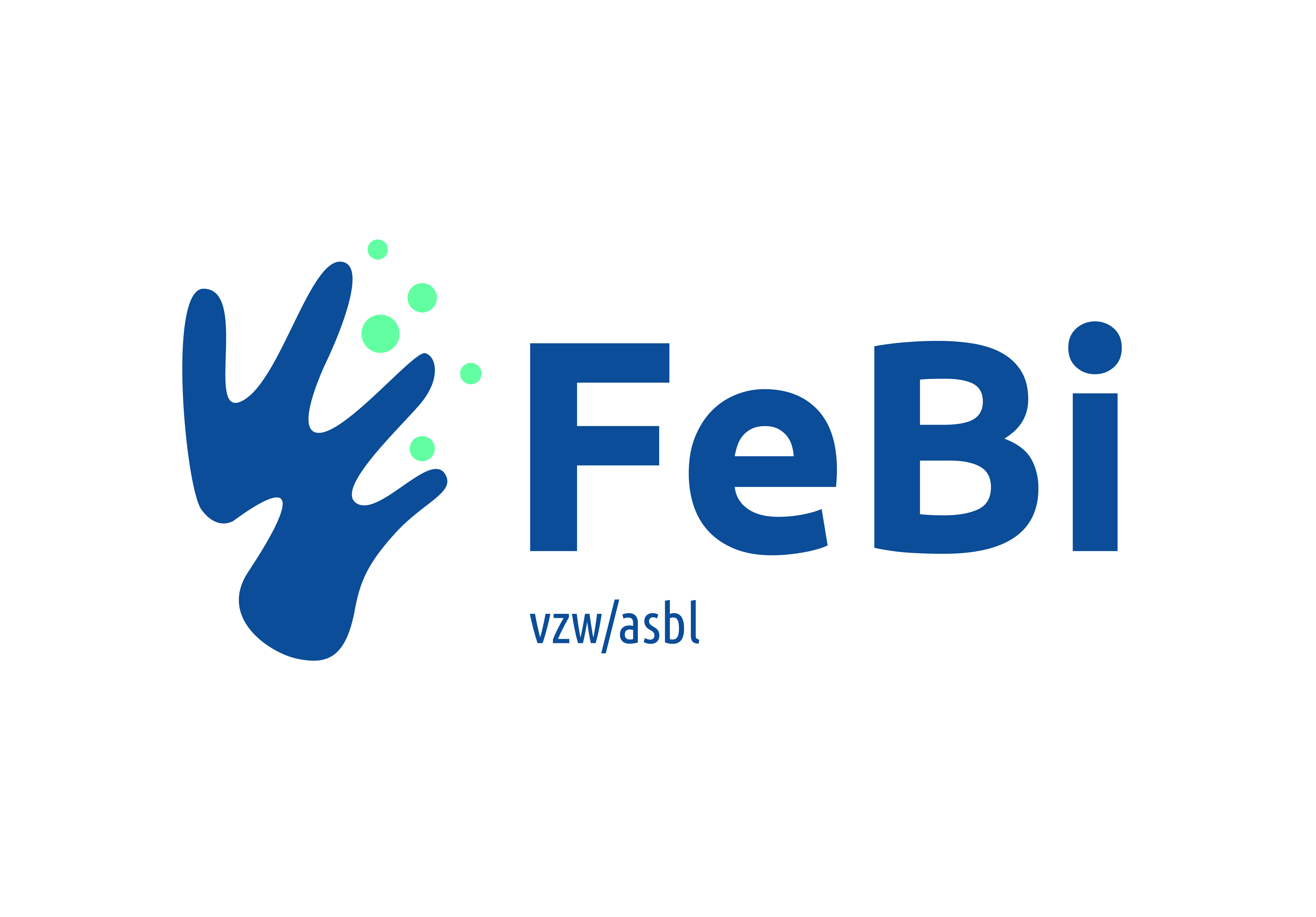 Pagina 2Pagina 1